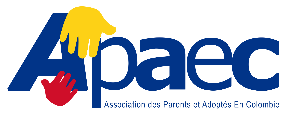 Assemblée Générale 2023Renouvellement du Conseil d’AdministrationNom………………………………………………………………………………………….Prénom………………………………………………………………………………………Mail……………………………………………………………………………………………N° de Téléphone ……………………………………………………………………………Ma motivation à poser ma candidature au CA :(Courte présentation – Maximum 6 lignes)NOTA :	Le Conseil d’Administration se réunit 8 fois par an, en présentiel quand cela est possible ou à distance en cas d’éloignement ou de difficulté à participer physiquement	Au sein du CA, chacun prend une ou plusieurs responsabilités pour l’APAECPour plus d’information, vous pouvez envoyer un mail à : ag2023@apaec.orgDocument à retourner avant le 31 mars 2023 à : ag2023@apaec.org